MEMORANDUM  DEPARTMENT OF TRANSPORTATIONProject Development Branch, Standards and Specifications Unit(303)757-9474FAX (303)757-9820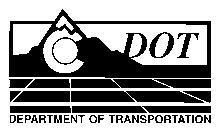 DATE:	December 26, 2013TO:	All Holders of Standard Special Provisions	FROM:	Larry Brinck, Standards and Specifications EngineerSUBJECT:	Disadvantaged Business Enterprise (DBE) RequirementsEffective this date, our unit is issuing a revised version of the Standard Special Provision, Disadvantaged Business Enterprise (DBE) Requirements.  This revised standard special is 9 pages long, and replaces the standard special provision titled Disadvantaged Business Enterprise (DBE) Definitions and Requirements, dated February 3, 2011.The use of this revised standard special is required on all partially or wholly funded Federal-Aid Design-Bid-Build projects having bid openings on or after January 23, 2014.  A revision under ad is required.  Use of this special provision in projects having bid openings before this date is not permitted.  The standard special provision should be used in conjunction with the revised project special provision worksheet, Disadvantaged Business Enterprise (DBE) Contract Goal, which is being issued effective this same date.The standard special provision has been rewritten in accordance with changes to the DBE regulation and to address issues of noncompliance and compatibility with CDOT AASHTOWare. Significant changes include new forms:Form 1413: Bidders ListForm 1414: Anticipated DBE Participation PlanForm 1415: Commitment Confirmation Form 1416: Good Faith Effort ReportForm 1417: Approved DBE Participation PlanForm 1419: DBE Participation ReportForm 1420:  DBE Participation Plan Modification Those of you who keep books of Standard Special Provisions should replace the now obsolete Standard Special Provision with this revised version.  The CDOT Construction Specifications web site has been updated to reflect the issuance of this and other special provisions.For your convenience, however, you will find this new standard special provision and other special provisions that have been issued effective this date in one place on the web site: http://www.coloradodot.info/business/designsupport/construction-specifications/2011-Specs/recently-issued-special-provisionsIf you have any questions or comments, please contact this office.